Frome and District Pistol Club LtdEntry Details :Name     ……………………………...….………………….…………  	Tel No ……..….……………...Address (inc postcode)……….…………………………….………… 	GRID Number ?..............…………………………………………………………………………..……  	Map  Req’d ?     (Yes / No)..e-mail (Print)…………………….………………………………………GRSB / LBP …………………NRA membership No ………….   FDPC Membership No ……… 	     Junior ?  ….   (Yes / No)..Entry Fee      (Circle One only)                 Any Junior (under 18) - £15          		FDPC members     £26                                  NRA Members                £28                     	Others                    £30    Send cheques, payable to Frome & District Pistol Club Ltd (not just FDPC) and if no e-mail, a 9”x4” stamped SAE’s, with your entry.  Post form to:   A J Dagger (RF-21), 34 Sherwood Avenue, Melksham. Wiltshire.  SN12 7HL   or    E-mail to:    ash@fdpc.org.uk    (use the same e-mail address for more info)Declaration :I confirm and accept that :I must abide by all the rules and regulations of the competition, and of  FDPC Ltd.I must obey all commands of the RO’s, and accept the Match Director’s decision as final.I must at no time contravene any conditions of my FAC.I understand the risks of the sport, and enter at my own risk, with no liability upon FDPC Ltd.I must wear Eye and Ear protection at all times, as a condition of entry.The results, pictures and other match info may appear on the FDPC Ltd website, or any other media.I declare that I am not prohibited from possessing a firearm or ammunition by virtue of Section 21 of the 1968 Firearms act. Signed ……………………………………………………………     Date …………………………….…        v1.0.Or enter online at   :   https://forms.gle/xx16K8XYQomQUbfU7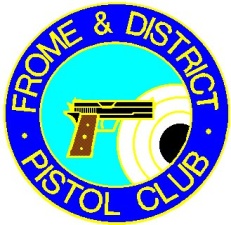 www.fdpc.org.ukPresents :The 2021 “Rimfire Festival” At  Anglo Ranges  (indoor !  )  – Shepton Mallet. BA4 5BY.   One day only - Sat  21st August 2021.  09:00 until 16:00Limited to 32 Entrants – first come – first served ! 5 Events for 22 Rimfire (GRSB & limited no. of LBP)  MT, T&P1, Granet, America Match & 1020Prizes for each event, plus over Aggregate